Publicado en Madrid el 09/06/2022 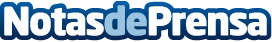 Emececuadrado asistirá a la Feria Internacional de Energía y Medioambiente organizada por Genera en MadridLos próximos 14, 15 y 16 de junio Emececuadrado será uno de las marcas presentes en Genera 2022, la mayor plataforma comercial para el sector energéticoDatos de contacto:Beatriz RosaCoordinadora dpto. Expansión de Tormo Franquicias Consulting911 592 558Nota de prensa publicada en: https://www.notasdeprensa.es/emececuadrado-asistira-a-la-feria Categorias: Franquicias Madrid Emprendedores Recursos humanos Sector Energético Digital http://www.notasdeprensa.es